ИНФОРМИРОВАНИЕ О ПРИЕМЕ НА ОБУЧЕНИЕ ПО ОБРАЗОВАТЕЛЬНЫМ ПРОГРАММАМ ВЫСШЕГО ОБРАЗОВАНИЯ - ПРОГРАММАМ ОРДИНАТУРЫ НА 2018/19 УЧЕБНЫЙ ГОДИнформирование о приеме на обучение по образовательным программам высшего образования - программам ординатуры на 2018/19 учебный год (п. 11.1 Правил приема):Правила приема, утвержденные организацией Информация о сроках начала и завершения приема документов, необходимых для поступления, сроках проведения вступительного испытанияПрием от поступающих документов, необходимых для поступления на обучение по программам ординатуры, начинается 2 июля и завершается 10 августа 2018 года включительно.Вступительные испытания для поступающих, не подлежащих аккредитации специалиста в 2018 году, проводятся с 6 августа по 13 августа 2018 года включительно (резервный день 14 августа 2018 г.).Условия поступления (пункт 7 порядка)Университет осуществляет прием по следующим условиям поступления на обучение с проведением отдельного конкурса по каждой совокупности этих условий:- раздельно по программам ординатуры в зависимости от специальности;- раздельно в рамках контрольных цифр и по договорам об оказании платных образовательных услуг;- раздельно на места в пределах целевой квоты и на места в рамках контрольных цифр за вычетом целевой квоты.Количество мест для приема на обучение в рамках контрольных цифр (без выделения целевой квоты)В соответствии с приказом Министерства образования и науки Российской Федерации от 28 апреля 2017 г. № 394 (приложение № 1.348) для ФГБОУ ВО МГМСУ им. А.И. Евдокимова Минздрава России выделено:Программа вступительного испытанияПрограмма вступительного испытания - репетиция тестирования на интернет-сайте Методического центра аккредитации специалистов (https://fmza.ru)Информация о возможности подачи документов, необходимых для поступления, в электронной формеУниверситет не осуществляет прием документов в электронной форме.Правила подачи и рассмотрения апелляций по результатам вступительного испытанияПоступающий (доверенное лицо) вправе подать в апелляционную комиссию апелляцию о нарушении, по мнению поступающего, установленного порядка проведения тестирования и (или) о несогласии с полученной оценкой результатов тестирования.Апелляция подается одним из способов: - подается поступающим или доверенным лицом;- направляется через операторов почтовой связи общего пользования.В ходе рассмотрения апелляции проверяется соблюдение установленного порядка проведения тестирования и (или) правильность оценивания результатов тестирования.Апелляция подается в день объявления результатов тестирования или в течение следующего рабочего дня. Рассмотрение апелляций проводится не позднее следующего рабочего дня после дня подачи апелляции.Поступающий (доверенное лицо) имеет право присутствовать при рассмотрении апелляции.После рассмотрения апелляции выносится решение апелляционной комиссии об изменении оценки результатов тестирования или оставлении указанной оценки без изменения.Оформленное протоколом решение апелляционной комиссии доводится до сведения поступающего (доверенного лица) и хранится в личном деле поступающего. Факт ознакомления поступающего (доверенного лица) с решением апелляционной комиссии заверяется подписью поступающего (доверенного лица).Образец договора об оказании платных образовательных услуг Образец договора об оказании платных образовательных услуг размещен на официальном интернет-сайте Университета - http://www.msmsu.ru/dogovory-na-platnye-obrazovatelnye-uslugi Информация о местах приема документов, необходимых для поступления Прием документов для поступления на обучение по программам высшего образования – программам ординатуры будет проводиться по адресу: г. Москва, ул. Долгоруковская д. 4, стр. 7Информация о почтовых адресах для направления документов, необходимых для поступления, об адресах электронной почты для направления документов, необходимых для поступления, в электронной форме 127473, г. Москва, ул. Делегатская, д. 20 стр. 1, Московский государственный медико-стоматологический Университет им. А.И. Евдокимова (Приёмная комиссия).Документы, отправленные на другие адреса Университета, приемной комиссией не рассматриваются.Университет не осуществляет прием документов в электронной форме. Информация о наличии общежития(ий).Университет располагает 3 общежитиями: ул. Вучетича, д. 10; ул. Вучетича, д. 10, стр. 1; ул. Онежская, д. 7а. УТВЕРЖДАЮПредседатель Приемной комиссии Ректор ФГБОУ ВО МГМСУ им. А.И.Евдокимова 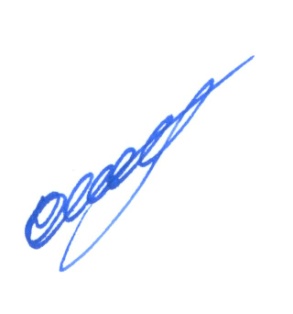 Минздрава РоссииО.О.Янушевич«30» марта 2018 г. Наименование специальностиКод специальностиКонтрольные цифры приема по специальностям для обучения по программам ординатуры за счет бюджетных ассигнований федерального бюджета по очной форме обучения123Всего:322Акушерство и гинекология31.08.0114Анестезиология-реаниматология31.08.023Клиническая лабораторная диагностика31.08.052Патологическая анатомия31.08.072Рентгенология31.08.099Судебно-медицинская экспертиза31.08.101Ультразвуковая диагностика31.08.112Функциональная диагностика31.08.121Детская хирургия31.08.162Педиатрия31.08.195Психиатрия31.08.2010Аллергология и иммунология31.08.261Гастроэнтерология31.08.283Дерматовенерология31.08.326Инфекционные болезни31.08.357Кардиология31.08.367Лечебная физкультура и спортивная медицина31.08.392Неврология31.08.4210Нефрология31.08.432Рефлексотерапия31.08.472Терапия31.08.4940Фтизиатрия31.08.512Эндокринология31.08.537Нейрохирургия31.08.564Онкология31.08.578Оториноларингология31.08.585Офтальмология31.08.597Сердечно-сосудистая хирургия31.08.631Травматология и ортопедия31.08.6610Хирургия31.08.6727Урология31.08.684Челюстно-лицевая хирургия31.08.6910Стоматология терапевтическая31.08.7320Стоматология хирургическая31.08.7420Стоматология ортопедическая31.08.7524Стоматология детская31.08.7620Ортодонтия31.08.7722